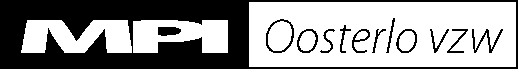 Huishoudelijk Reglement Gebruikersraad MPI Oosterlo vzwIn overeenstemming met het ondertekende Protocol tussen de Gebruikersraad en Het Bestuur van MPI Oosterlo vzw, verklaren de leden van de Gebruikersraad zich akkoord met het hieronder gedefinieerde huishoudelijke reglement.De collectieve rechten en plichten vormen de basis voor de werking van de Gebruikersraad.Verkiezing en samenstelling van de GebruikersraadDe organisatie van de verkiezing en de samenstelling van de Gebruikersraad wordt omschreven in de collectieve rechten en plichten.
De leden van de gebruikersraad kiezen een voorzittereen lid voor de klachtencommissie
De voorzitter van de gebruikersraad zetelt als volwaardig lid in Het Bestuur van MPI Oosterlo.Door zich kandidaat te stellen van de Gebruikersraad verklaren de leden zich akkoord met het ondertekende protocol tussen de Gebruikersraad en Het Bestuur.
Indien nodig kan de Gebruikersraad overgaan tot het oprichten van werkgroepen.       Bij de start van een werkgroep worden de volgende zaken vastgelegd:de opdrachtgeverde opdrachtde te ondernemen actiesde samenstelling van de werkgroepde planningde opvolgingde duur van de werkgroepVergaderingen
De Gebruikersraad vergadert minstens driemaal per jaar.
De vergaderingen gaan ofwel door in de voorziening die hiervoor de nodige infrastructuur ter beschikking stelt, of de vergadering wordt virtueel georganiseerd. 
De Directeur Zorg overlegt met de Voorzitter om de agenda op te stellen.
De verslagen worden gemaakt door een lid van het directieteam.
De leden verdedigen het algemeen belang en zullen individuele klachten slechts aanbrengen als achter deze individuele situatie een algemeen of structureel probleem schuilgaat.
Beslissingen worden liefst unaniem genomen. Indien er toch dient overgegaan te worden tot een stemming, geldt de gewone meerderheid om een beslissing te nemen. Bij staking van stemmen, wordt de beslissing uitgesteld, tenzij er hoogdringendheid bestaat. In dit geval is de stem van de voorzitter beslissend.
De leden van de gebruikersraad zullen de verkregen informatie  met de nodige discretie behandelen, wanneer dit aangewezen is.Vertegenwoordiging van de gebruikers of hun wettelijke vertegenwoordigersDe Gebruikersraad zal via ‘Family News’ nuttige informatie van de vergadering naar alle gebruikers of hun wettelijke vertegenwoordigers communiceren.Wijziging van het huishoudelijk reglementWijziging aan het huishoudelijk reglement kan enkel gebeuren na bespreking van de wijziging en met de goedkeuring door minstens 2/3 van de leden Dit huishoudelijk reglement werd goedgekeurd op de Gebruikersraad van 29 juni 2021.Voor de GebruikersraadNaam voorzitterVoorzitter Gebruikersraad